Zasady rekrutacji do przedszkoli i oddziałów przedszkolnych w szkołach podstawowych prowadzonych przez Gminę Łapsze Niżne na rok szkolny 2018/2019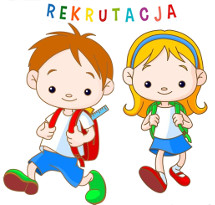 Wychowanie przedszkolne obejmuje dzieci od początku roku szkolnego w roku kalendarzowym, w którym dziecko kończy 3 lata, do końca roku szkolnego w roku kalendarzowym, w którym dziecko kończy 7 lat.  Wychowanie przedszkolne jest realizowane w przedszkolach, oddziałach przedszkolnych w szkołach podstawowych. W postępowaniu rekrutacyjnym biorą udział zamieszkałe na terenie Gminy Łapsze Niżne:dzieci 3-4-5-6 letnie (urodzone w latach 2012-2015),dzieci, którym odroczono obowiązek szkolny Dzieci sześcioletnie (urodzone w 2012 roku) obowiązane są odbyć roczne przygotowanie przedszkolne w przedszkolu, oddziale przedszkolnym zorganizowanym w szkole podstawowej. Obowiązek ten rozpoczyna się z początkiem roku szkolnego w roku kalendarzowym, w którym dziecko kończy 6 lat. Dziecko sześcioletnie, na wniosek rodziców, może rozpocząć naukę w klasie I szkoły podstawowej. Dzieci pięcioletnie (urodzone w 2013 r.), dzieci czteroletnie (urodzone w 2014 r.) oraz dzieci trzyletnie (urodzone w 2015 r.) mają ustawowe prawo do korzystania z wychowania przedszkolnego. W sytuacji nieprzyjęcia dziecka w postępowaniu rekrutacyjnym do żadnego z przedszkoli/oddziałów przedszkolnych wskazanych we wniosku Wójt Gminy, wskaże rodzicom inne przedszkole lub oddział przedszkolny w szkole podstawowej, który przyjmie dziecko.Zasady prowadzenia postępowania rekrutacyjnego do samorządowych przedszkoli  i oddziałów przedszkolnych w szkołach podstawowych na rok szkolny 2018/2019 zostały przygotowane w oparciu o zapisy ustawy z dnia 14 grudnia 2016 r.  Prawo oświatowe  (Dz. U. z 2017 r. poz. 59 z późn. zm.).Postępowanie rekrutacyjne prowadzone jest w terminach określonych w harmonogramie-  Zarządzenie Nr. W.0050.1.1.2018 Wójta Gminy Łapsze Niżne z dnia 5 stycznia 2018r w sprawie ustalenia na rok  szkolny 2018/2019 harmonogramu czynności w postępowaniu rekrutacyjnym oraz postępowaniu uzupełniającym do przedszkoli, oddziałów przedszkolnych w szkołach podstawowych oraz  do szkół  podstawowych prowadzonych przez  Gminę Łapsze Niżne.Postępowanie rekrutacyjne prowadzi komisja rekrutacyjna powołana przez dyrektora /szkoły podstawowej/ zespołu.Przydział dzieci do właściwych oddziałów nastąpi po zakończeniu postępowania rekrutacyjnego. Organizacja oddziałów przedszkolnych (jednorodnych wiekowo lub mieszanych) uzależniona jest od liczby i wieku dzieci kontynuujących edukację przedszkolną i przyjętych w rekrutacji.W terminie 7 dni poprzedzających termin rozpoczęcia postępowania rekrutacyjnego rodzice/prawni opiekunowie dzieci, które obecnie uczęszczają do przedszkoli/oddziałów przedszkolnych w szkołach podstawowych składają deklarację o kontynuowaniu wychowania przedszkolnego w roku szkolnym 2018/2019 w przedszkolu/szkole, do której uczęszcza dziecko.Prowadzenie postępowania rekrutacyjnego Postępowanie rekrutacyjne na wolne miejsca prowadzi się na wniosek rodziców/prawnych opiekunów dziecka. We wniosku o przyjęcie rodzice/prawni opiekunowie wskazują wybrane przedszkola/szkoły (grupy rekrutacyjne) według swoich preferencji w porządku od najbardziej do najmniej preferowanej. Przedszkole/szkoła wskazana na pierwszej pozycji we wniosku o przyjęcie  nazywana jest przedszkolem/szkołą pierwszego wyboru.Rodzice/prawni opiekunowie, wypełniony wniosek składają w przedszkolu/szkole pierwszego wyboru - Zarządzenie Nr. W.0050.1.4.2018 Wójta Gminy Łapsze Niżne z dnia 5 stycznia 2018r w sprawie określenia wzoru wniosku o przyjęcie dziecka do przedszkola, oddziału przedszkolnego przy szkole podstawowej prowadzonych przez Gminę Łapsze Niżne .Podpisy obojga rodziców/prawnych opiekunów dziecka są potwierdzeniem zgodności informacji zawartych we wniosku ze stanem faktycznym.Do wniosku o przyjęcie należy dołączyć dokumenty/oświadczenia potwierdzające spełnianie kryteriów. Oświadczenia składa się pod rygorem odpowiedzialności karnej za składanie fałszywych oświadczeń. Składający oświadczenie jest obowiązany do zawarcia w nim klauzuli następującej treści: „Jestem świadomy odpowiedzialności karnej za złożenie fałszywego oświadczenia” (art. 150 ust. 6 ustawy Prawo oświatowe).  Wniosek o przyjęcie dziecka rozpatruje komisja rekrutacyjna w każdym przedszkolu/szkole wskazanej we wniosku.Przewodniczący komisji rekrutacyjnej może:żądać od rodziców/prawnych opiekunów przedstawienia dokumentów potwierdzających okoliczności zawarte w oświadczeniach (przewodniczący wyznacza termin przedstawienia dokumentów),zwrócić się do Wójta  Gminy dzielnicy, właściwego ze względu na miejsce zamieszkania dziecka, o potwierdzenie okoliczności zawartych w oświadczeniach.W przypadku braku potwierdzenia okoliczności zawartych w oświadczeniu, komisja rekrutacyjna, rozpatrując wniosek, nie uwzględnia kryterium, którego spełnianie nie zostało potwierdzone. Na podstawie spełnianych przez kandydata kryteriów kwalifikacyjnych komisja ustala kolejność przyjęć:w przypadku liczby kandydatów większej niż liczba wolnych miejsc na pierwszym etapie postępowania rekrutacyjnego brane są pod uwagę łącznie kryteria określone w art. 131 ust. 2 ustawy Prawo oświatowe, tzw. kryteria ustawowe,w przypadku równorzędnych wyników uzyskanych na pierwszym etapie postępowania rekrutacyjnego lub jeżeli po jego zakończeniu przedszkole/szkoła nadal dysponuje wolnymi miejscami, na drugim etapie brane są pod uwagę kryteria określone w uchwale nr XXVII-229/17 Rady Gminy Łapsze Niżne z dnia 28 marca 2017 r w sprawie w sprawie  określenia kryteriów naboru i odpowiadającej im punktacji, uwzględnianych na drugim etapie postępowania rekrutacyjnego do publicznych przedszkoli i oddziałów przedszkolnych w szkołach podstawowych oraz rodzajów dokumentów niezbędnych do potwierdzenia spełniania tych kryteriów ze zmianami.Wyniki postępowania rekrutacyjnego komisja rekrutacyjna podaje do publicznej wiadomości w formie listy dzieci zakwalifikowanych i niezakwalifikowanych do przyjęcia.Rodzice/prawni opiekunowie dzieci zakwalifikowanych do przyjęcia składają pisemne potwierdzenie woli zapisu w przedszkolu/szkole, do której dziecko zostało zakwalifikowane.Komisja rekrutacyjna przyjmuje dziecko do przedszkola/szkoły, jeżeli zostało zakwalifikowane do przyjęcia i rodzice potwierdzili wolę zapisu i podaje do publicznej wiadomości listę kandydatów przyjętych i nieprzyjętych do przedszkola/szkoły.Rodzice/prawni opiekunowie dzieci, które nie zostały przyjęte, mogą:wnioskować do komisji rekrutacyjnej o sporządzenie uzasadnienia odmowy przyjęcia dziecka do przedszkola w terminie 7 dni od dnia podania do publicznej wiadomości listy dzieci przyjętych i nieprzyjętych,wnieść do dyrektora przedszkola/szkoły odwołanie od rozstrzygnięcia komisji rekrutacyjnej w terminie 7 dni od dnia otrzymania uzasadnienia,Na rozstrzygnięcie dyrektora przedszkola/szkoły służy skarga do sądu administracyjnego.